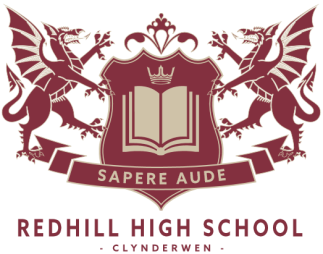 Application FormChild’s detailsSurname: 					First Names: 						(Please underline name principally used)Home Address: Male/Female: 					Date of Birth: Nationality:					Religion: British Passport Holder? 			Passport Number:Child’s academic, artistic, dramatic, musical and sporting achievements and skills, hobbies or interests (please continue on separate sheets as necessary):Parent / guardian details:Name: Contact phone number(s): Email address: Parent / guardian details:Name: Contact phone number(s): Email address:School Background:Current School (with dates): Previous School (with dates): Qualifications (Please attach paper copies): School Report (last 2 years only)				Educational certificates / awardsSchool Target Grades / CATs information (if available)Proposed start date: 					Current year group: Additional information:Please give details if any of the following apply:Medical Conditions / Disabilities / Additional Learning Needs (please give full details of any adjustments currently made for these, including with the curriculum, classroom, and physical environment). ALN assessments provided as evidence should be recent (last 12 months).Any periods of exclusion in previous schools:Where did you hear about Redhill High School?Declaration (I certify that the information given above is accurate to the best of my knowledge)Parent / guardian signature: Print Name:Date: